8. Бюджет (кошторис) проєкту № п/пНазваОд.вимКількістьВартістьВартість всього1Уличный тренажёр - KL-11.11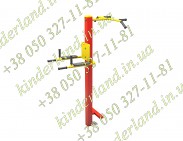 шт.110 000,0012 000,002Уличный тренажёр - KL-11.03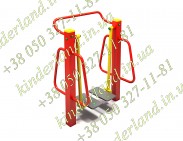 шт.110 650,0012 780,003Уличный тренажёр - KL-11.01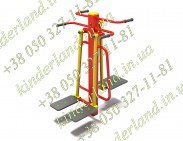 шт.110 650,0012 780,004Уличный тренажёр - KL-11.02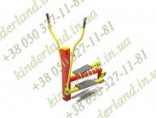 шт.110 800,0012 960,005Уличный тренажёр - KL-11.05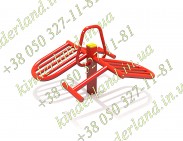 шт.19 650,0011 580,006Уличный тренажёр - KL-11.16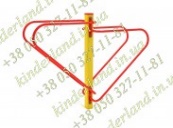 шт.17 700,009 240,007Уличный тренажёр - KL-11.07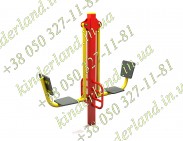 шт.112 000,0014 400,008Уличный тренажёр - KL-11.04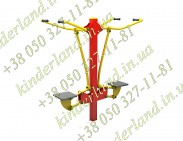 шт.119 550,0023 460,009Уличный тренажёр - KL-11.06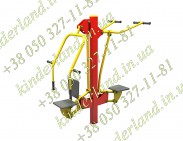 шт.120 800,0024 960,0010Лавка парковая "Вектор"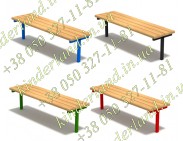 шт.12 150,002 580,0011Урна металлическая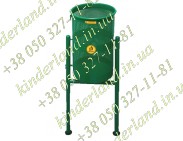 шт.2.4 700,005 640,0012Спортивный комплекс SW-671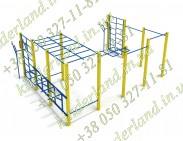 шт.151 900,0062 280,0013Доставка оборудования для площадки15 0006 000,0014Установка оборудования142 637,0051 165,0013Песок для покрытия площадки слоем  (с доставкой)т306 666,678 000,0014Бордюр 1000х200х80 серый (с доставкой)м809 160,0010 992,0015 Установка бордюрам804 000,004 800,0016Дополнительные расходы10 000,00ВСЬОГО:ВСЬОГО:ВСЬОГО:295 617,00